U Matuljima, 9.9.2019. godine	Općinski načelnik na temelju članka 6. Program potpora poljoprivredi na području Općine Matulji za 2019. godinu od dana 7. veljače 2019. objavljuje slijedeći:JAVNI POZIV za podnošenje zahtjeva za dodjelu potpora poljoprivredi na području Općine Matulji za 2019. godinu	Općina Matulji će u cilju poticanja razvoja poljoprivrede na području Općine Matulji dodijeliti potpore male vrijednosti u obliku bespovratnih sredstava za razvoj poljoprivredne proizvodnje iz Proračuna Općine Matulji za 2019. godinu za sljedeće namjene:MJERA 1: POTPORA RAZVOJU MALIH POLJOPRIVREDNIH GOSPODARSTAVAMJERA 2: POTPORA ZA NABAVKU PČELINJIH ZAJEDNICA, POMAGALA, PRIBORA I OPREME KOJA SE KORISTI U PČELARSTVUOPĆI UVJETI I KRITERIJI ZA DODJELU POTPORE	Korisnici sredstava potpore mogu biti mala poljoprivredna gospodarstva upisana u Upisnik poljoprivrednih gospodarstava, koja imaju sjedište odnosno prebivalište na području Općine Matulji, čija ekonomska veličina poljoprivrednog gospodarstava (SO) iznosi od 500 EUR do 2.999 EUR, s izuzetkom pčelara koji se prijavljuju za Mjeru 2 koji moraju imati između 10 i 40 pčelinjih zajednica. Mala poljoprivredna gospodarstva obuhvaćaju slijedeće subjekte u poljoprivrednoj proizvodnji: obiteljska poljoprivredna gospodarstva (OPG), obrti, trgovačka društva i zadruge registrirane za obavljanje poljoprivredne djelatnosti (u daljnjem tekstu: Korisnik).	Za Korisnike potpora koji su u sustavu PDV-a troškovi PDV-a nisu prihvatljivi za odobravanje potpore. 	Priznaju se troškovi nastali nakon 1. siječnja 2019. godine.  	Na javni poziv ne mogu se javiti podnositelji u stečaju, postupku likvidacije (zatvaranja) i oni koji imaju nepodmirene obveze prema Općini Matulji.MJERA 1. Potpora razvoju malih poljoprivrednih gospodarstava Programom ruralnog razvoja Republike Hrvatske 2014.-2020. za mjeru 4. (Ulaganja u fizičku imovinu) i mjeru 6. (Razvoj poljoprivrednih gospodarstva i poslovanja) kao uvjet prihvatljivosti korisnika postavljeni su kriteriji bavljenja poljoprivredom (upis u Upisnik poljoprivrednih gospodarstava) i minimalna ekonomska veličina poljoprivrednog gospodarstva iskazana u ukupnom standardnom ekonomskom rezultatu gospodarstva (SO - zbroj svih vrijednosti proizvodnje tj. ostvareni promet poljoprivrednog gospodarstva, koji se računa uz pomoć FADN kalkulatora), stoga ova mjera ima za cilj sufinancirati sljedeće aktivnosti:Povećanje poljoprivredne proizvodnje za dostizanje minimalne ekonomske veličine poljoprivrednog gospodarstava (SO) u iznosu do 3.000€.  Prihvatljivi za sufinanciranje su sljedeći troškovi:nabave certificiranog sadnog materijala za podizanje novih i/ili restrukturiranje postojećih višegodišnjih nasada voća (koštičavog, jezgričavog, lupinastog, jagodastog i bobičastog), vinove loze, smokava, maslina, ljekovitog i medonosnog biljatroškovi analize tla, troškovi armature (stupovi, žice), troškovi ograđivanja (električni pastir, stupovi, žice), troškovi postavljanja sustava za navodnjavanje, troškovi postavljanja protugradne zaštite, troškovi kupnje i/ili opremanja zaštićenih prostora staklenika/ plastenika i sl. za jednogodišnje i višegodišnje nasade povrća, cvijeća, ljekovitog i medonosnog bilja, voća, vinove loze, smokava, maslinanabave uzgojno valjanih grla domaćih životinja nabave nove poljoprivredne mehanizacije, strojeva i/ili opremeMaksimalni iznos potpore po Korisniku je do 50% dokumentiranih prihvatljivih troškova ulaganja, s izuzetkom ekoloških proizvođača za koje će potpora iznositi do 60% dokumentiranih prihvatljivih troškova.Maksimalni iznos sredstava potpore je 25.000,00 kn po korisniku godišnje. Mjera 2: Potpora za nabavku pčelinjih zajednica, pomagala, pribora i opreme koja se koristi u pčelarstvuPotpora se odobrava malim poljoprivrednim gospodarstvima upisanim u Evidenciju pčelara i pčelinjaka koja imaju između 10 i 40 pčelinjih zajednica za nabavku pčelinjih zajednica, pomagala, pribora i opreme koja se koristi u pčelarstvu Maksimalni iznos potpore po Korisniku je do 50% dokumentiranih prihvatljivih troškova ulaganja,  s izuzetkom ekoloških proizvođača za koje potpora iznositi do 60% dokumentiranih prihvatljivih troškova.Maksimalni iznos sredstava potpore je 25.000,00 kn po korisniku godišnje. POTREBNA DOKUMENTACIJA I NAČIN PRIJAVE	Pravo na dodjelu potpore poljoprivrednoj proizvodnji na području Općine Matulji ostvaruje se dostavom Zahtjeva za dodjelu potpore sa pripadajućom dokumentacijom za svaku Mjeru.Podnositelj Zahtjeva za dodjelu potpore dužan je dostaviti sljedeću dokumentaciju:
1. Obrazac 1. - Zahtjev za dodjelu potpore poljoprivredi na području Općine Matulji za 2019. godinu2. Obrazac 2. – Izjava o korištenim potporama male vrijednosti3. Dokaz o obavljanju gospodarske djelatnosti (ne stariji od 3 mjeseca od dana predaje Zahtjeva) - preslika osobne iskaznice nositelja OPG-a (za fizičke osobe)- preslika izvatka iz sudskog registra Trgovačkog suda (za pravne osobe i zadruge) - preslika izvatka iz obrtnog registra (za obrtnike),4. Preslika Rješenja o upisu u Upisnik poljoprivrednih gospodarstava ili iskaznice obiteljskog poljoprivrednog gospodarstva za nositelja OPG-a5. Potvrda o izračunu ekonomske veličine poljoprivrednog gospodarstava (SO) izdana od strane Savjetodavne službe  u izvorniku (osim za pčelare)6. Za pčelare - Preslika potvrde o Upisu u evidenciju pčelara i pčelinjaka  (ne starije od 3 mjeseca od dana predaje Zahtjeva)7. Za ekološke proizvođače - Preslika Rješenja o upisu u Upisnik subjekata u ekološkoj proizvodnji  8. Preslika računa za prihvatljive troškove s dokazom o plaćanju istih (preslika naloga o Prijenosu sredstava ili izvoda sa žiro računa). 	Obrazac 1. Zahtjeva za dodjelu potpore poljoprivredi na području Općine Matulji za 2019. godinu i Obrazac 2. Izjave o korištenim potporama male vrijednosti, kao i Program potpora poljoprivredi na području Općine Matulji za 2019. godinu mogu se podignuti u Općini Matulji svaki radni dan od 8:00 do 14:00 ili na internet stranicama Općine Matulji  www.matulji.hr. ROK I MJESTO PODNOŠENJA ZAHTJEVA I VRIJEME TRAJANJA JAVNOG POZIVA	Javni poziv odnosno podnošenje Zahtjeva za dodjelu potpore traje do iskorištenja sredstava osiguranih u Proračunu Općine Matulji za 2019. godinu, a najkasnije do 18. prosinca 2019. godine.	Zahtjev za dodjelu potpore poljoprivredi uz svu propisanu dokumentaciju podnosi se Općini Matulji u zatvorenoj omotnici, uz naznaku „Program potpora poljoprivredi 2019.“, osobno ili preporučeno putem pošte na adresu: Matulji, Trg M. Tita 11.NAČIN I ROK DODJELE POTPORE	Zahtjevi za potporom se rješavaju redom zaprimanja i do utroška sredstava, a najkasnije do 18. prosinca 2019. godine.  Zahtjevi s nepotpunom dokumentacijom i Zahtjevi zaprimljeni van roka neće se uzeti u obzir.	Odluku o dodjeli potpora donosi Općinski načelnik na prijedlog Jedinstvenog upravnog odjela Općine Matulji u roku od 30 dana od predaje Zahtjeva za potporom. Odobrena potpora se isplaćuje na žiro račun korisnika sredstava potpore u roku od 30 dana od dana donošenja Odluke o dodjeli potpore.	Protiv odluke Općinskog načelnika iz stavka 1. ovog članka nije dopuštena žalba već se može pokrenuti upravni spor.	Javni poziv objavit će se na oglasnoj ploči i mrežnim stranicama Općine Matulji, a  Obavijest o raspisanom Javnom pozivu objavit će se u dnevnom tisku.									Općinski načelnik									  Općine Matulji	   					                                           Mario Ćiković				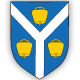 OPĆINA MATULJIOPĆINA MATULJIKLASA: 320-01/19-01/0002URBROJ: 2156/04-01-3-24-19-0009  KLASA: 320-01/19-01/0002URBROJ: 2156/04-01-3-24-19-0009  